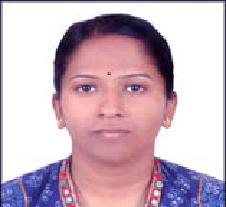 VIDYA 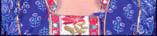 Email : vidya.164193@2freemail.com CAREER SUMMARYA highly creative, dedicated, hardworking, multi tasked professional with 1 year experience in Telesales inMarketing and Customer Support in Domain & Networking.Functions :Handling Customer CallsMarketing the product.Explainting the Technical & Commercial TermsOrder ConfirmationFollow Up for the Payment & the delivery of the Order.Presenting the Daily Sales Report to the Management.After Sales SupportJun 2009 To Dec 2009	SILICON HOUSE, CHENNAITECHNICAL EXECUTIVEFunctions :Assisting both Internal and External CustomersHandling customer calls reg. Various Queries/Technical Problems, and communicating them precisely to the respective line managers to expedite immediate action.Product Knowledge Training to CustomerAfter Sales SupportPresenting the Reports to the ManagementEDUCATIONAL CREDENTIALSB.E. (Computer Science & Engineering ) from V.P.M.M.Engg.College, Srivilliputtur in 2009 with 70.04%.EXPOSURE TO COMPUTERS- 2 -KEY SKILLSAdministrationOffice ManagementOffice ManagementOffice ManagementExecutive AssistanceHR AdministrationCustomer CareCustomer CareCustomer CareEXPERIENCEEXPERIENCEOct 2012 – Till DateOct 2012 – Till DateEXPO MARKETING, DUBAIEXPO MARKETING, DUBAIEXPO MARKETING, DUBAITELE SALES EXECUTIVETELE SALES EXECUTIVEOperating Systems: Windows 2007Word Processors: MS WordSpread Sheet: MS ExcelPresentation s/w: MS PowerPointProgramming: VB, C, C++Email: MS OutlookBrowsers: MS Internet Explorer- 1 -PERSONALPERSONALName: VIDYA : VIDYA : VIDYA Date of Birth: 16-04-1989Nationality: Indian: Indian: IndianMarital Status: Married: Married: MarriedVisa Status: Husband’s Visa: Husband’s Visa: Husband’s VisaDriving License: Under Progress: Under Progress: Under ProgressLanguages Known: English, Tamil, Malayalam: English, Tamil, Malayalam: English, Tamil, Malayalam